Hayton and Burnby Parish Councilwww.haytonandburnbypc.co.ukTel: 01759 301386  Email; clerk@jigreen.plus.comClerk: Joanna Green, 29 Barmby Road, Pocklington, York, YO42 2DLA meeting of Hayton and Burnby Parish Council will be held on Thursday 10th October 2019 in Hayton Village Hall, at 7.30pm.  You are summoned to attend, if you are unable to attend, would you please contact me in order that I can record your apologies. Members of the public are welcome to attend the meeting and may address the council during the Public Participation period. An agenda for the meeting is shown below.Joanna Green, clerk to the council. 5/10/19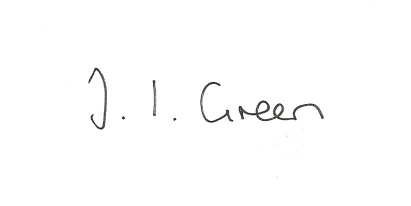 100/19 Welcome and Apologies101/19 Declaration of Interest.  The Parish Councils Code of Conduct. To record any declarations of interest by any member in respect of items on this agenda.102/19 To resolve that the meeting is temporarily suspended to allow for a period of Public Participation 103/19 To approve the minutes of the Parish Council meeting held on 5th September 2019  104/19 To receive clerk's report Beck & FloodingLitter bin105/19 AccountsBank balance					£ 9735.12To approve the payments below:Clerk's salary and allowance 	 	£145.00106/19 Correspondence:Humberside Police newslettersRural Services Network bulletinsCity Healthcare Training - free AED trainingHumber & Wolds Rural Action - newsletter & membership renewalBurnby resident regarding tree pruningERYC - review of polling arrangementsCrime prevention panel - safe neighbourhood eventWestern Parishes Liaison - minutesERYC- YorswitchERYC - Review of Town and Parish Councillors' AllowancesERYC - Rough Sleepers estimate 19/20 November107/19 Councillors reports108/19 Date of next meeting 